АДМИНИСТРАЦИЯ  МУНИЦИПАЛЬНОГО ОБРАЗОВАНИЯ «ВОТКИНСКИЙ РАЙОН»«ВоткА ЁРОС» МУНИЦИПАЛ КЫЛДЫТЭТЛЭН АдминистрациЕЗПОСТАНОВЛЕНИЕ08 сентября 2021 года                                                                                                                № 994г. ВоткинскОб установлении публичного сервитута  в целях размещения (строительства) линейного объекта «Дооснащение ИТСО КС Воткинского ЛПУ МГ, Можгинского ЛПУ МГ и Увинского ЛПУ МГ», в интересах ПАО «Газпром»	В соответствии со ст.23, 39.37-39.50 Земельного Кодекса Российской Федерации,      на основании ходатайства ПАО «Газпром» (вх. от 27.07.2021 № 1468-2), учитывая отсутствие заявлений иных правообладателей земельных участков в период публикации сообщения о возможном установлении публичного сервитута от 04.08.2021 года на  официальном сайте Администрации муниципального образования «Воткинский район» по адресу:  http:// votray.ru и на официальном сайте Администрации муниципального образования «Гавриловское» mogavrilovka.ru, постановление Администрации муниципального образования «Воткинский район» от 09.07.2019 года № 712 
«Об утверждении документации по планировке территории (проект планировки и проект межевания территории) по объекту: Дооснащение ИТСО КС Воткинского ЛПУ МГ, Можгинского ЛПУ МГ и Увинского ЛПУ МГ»,		Администрация муниципального образования «Воткинский район» ПОСТАНОВЛЯЕТ: 1. Установить публичный сервитут для размещения линейного объекта  «Дооснащение ИТСО КС Воткинского ЛПУ МГ, Можгинского ЛПУ МГ и Увинского ЛПУ МГ», сроком на 10 лет, в интересах  публичного акционерного общества «Газпром» (далее ПАО «Газпром») (197229, г.Санкт-Петербург, ВН.ТЕР. г. муниципальный округ Лахта-Ольгино, пр-кт Лахтинский, д.2. к3, стр.1, ОГРН 101027700070518, ИНН 7736050003) на земельный участок по адресу: Удмуртская Республика, Воткинский район, КС Воткинская.2. Утвердить границы публичного сервитута, по адресу: Удмуртская Республика, Воткинский район, КС Воткинская,  согласно приложению (схема границ, предполагаемых к использованию земель на кадастровом плане территории исспрашиваемых для размещения объекта: «Дооснащение ИТСО КС Воткинского ЛПУ МГ, Можгинского ЛПУ МГ и Увинского ЛПУ МГ»).3. Порядок и правила установления охранных зон  объектов системы газоснабжения и особых условий использования земельных участков, расположенных  в границах таких зон, определены Постановлением Правительства РФ от 20 ноября 2000 г. № 878
«Об утверждении Правил охраны газораспределительных сетей».	4. Порядок расчета и внесение платы за публичный сервитут определяется   Постановления Правительства УР от 17.03.2015 №101 «Об утверждении Порядка определения платы по Соглашению об установлении сервитута в отношении земельных участков, находящихся в собственности Удмуртской Республики, и земельных участков, государственная собственность на которые не разграничена».	5. ПАО «Газпром» в установленном законом порядке после прекращения действия публичного сервитута привести земельный участок, обремененный  публичным сервитутом в состояние, пригодное для его использования в соответствии с видами разрешенного использования.	6. ПАО «Газпром» вправе:	- приступить к осуществлению публичного сервитута со дня заключения соглашений о его осуществлении, но не ранее дня внесения сведений о публичном сервитуте в Единый государственный реестр недвижимости;	- в установленных границах публичного сервитута осуществлять деятельность, в соответствии с требованиями законодательства Российской Федерации, для обеспечения которой установлен сервитут;	- до окончания срока публичного сервитута обратиться с ходатайством об установлении публичного сервитута на новый срок.	7. Управлению муниципальным имуществом и земельными ресурсами Администрации муниципального образования «Воткинский район» в установленном законом порядке:	- обеспечить опубликование настоящего постановления на официальном сайте Администрации муниципального образования «Воткинский район» по адресу: 
http:// votray.ru и на официальном сайте  Администрации муниципального образования «Гавриловское»  mogavrilovka.ru;	- направить копию настоящего постановления в Управление Росреестра по Удмуртской Республике;	- заключить соглашение соглашению об установлении сервитута земельного участка, расположенного на территории Удмуртской Республики  и находящегося в государственной собственности до разграничения государственной собственности на землю.Глава муниципального образования «Воткинский район» 							                 И.П. Прозоров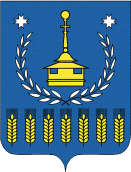 